BIODATA MAHASISWA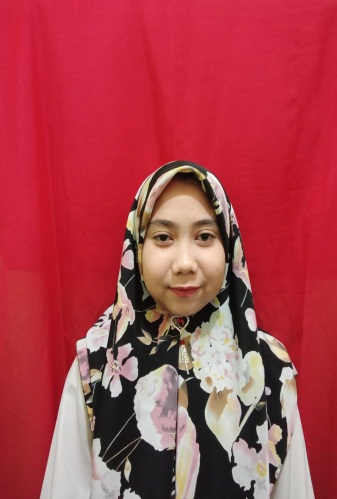 IDENTITAS DIRINama			: Sri PratiwiNPM 			: 161484011Tempat/Tgl. Lahir	: Tebing Tinggi, 17 Agustus 1998Jeniskelamin		: PerempuanAgama 			: IslamStatus 			: MenikahAnakke			: 2 dari 3 Bersaudara	Alamat			: Jln. Letda Sujono Lk.1 Tebing TinggiNo. Telp./HP 		: 082272969482PENDIDIKAN SD			: SD Negeri 164319SLTP/SMP		: SMP Negeri 4 Tebing TinggiSLTA/SMA/SMU	: SMA Negeri 4 Tebing TinggiS-1			:Universitas Muslim Nusantara AL-WashliyahMedanJudul Skripsi         	: Upaya Mereduksi Perilaku Perkelahian Antar Kelompok Melalui Bimbingan Kelompok Dengan Tekhnik Role Playing Pada Siswa SMP NEGERI 9 TEBING TINGGIDosen Pembimbing  I	 : Dra. Hj. Nur Asyah M.PdDosen Pembimbing II	: San Putra, M.PdORANG TUANama (Ayah)		: AzwaruddinPekerjaan			: WiraswastaNama (Ibu)		: PainiPekerjaan			: PNS       Alamat			: Jl. letda Sujono Lk.1 Tebing TinggiMedan, Juli 2021Hormat SayaSri PratiwiNPM. 161484011